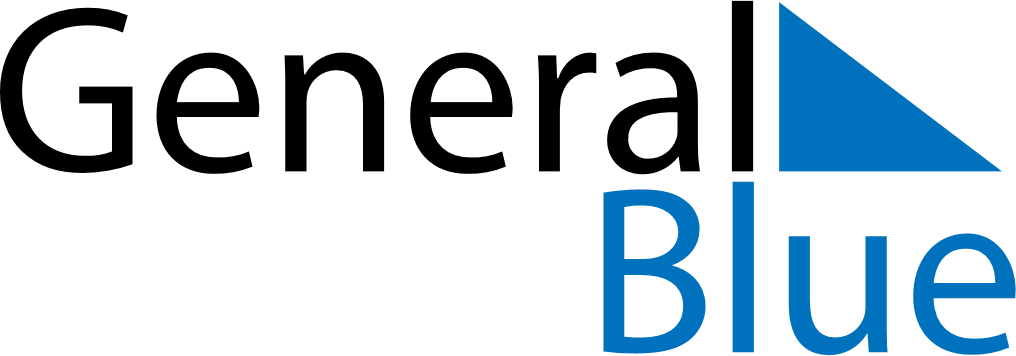 July 2024July 2024July 2024July 2024July 2024July 2024Noresund, Viken, NorwayNoresund, Viken, NorwayNoresund, Viken, NorwayNoresund, Viken, NorwayNoresund, Viken, NorwayNoresund, Viken, NorwaySunday Monday Tuesday Wednesday Thursday Friday Saturday 1 2 3 4 5 6 Sunrise: 4:02 AM Sunset: 10:48 PM Daylight: 18 hours and 46 minutes. Sunrise: 4:03 AM Sunset: 10:48 PM Daylight: 18 hours and 44 minutes. Sunrise: 4:04 AM Sunset: 10:47 PM Daylight: 18 hours and 42 minutes. Sunrise: 4:05 AM Sunset: 10:46 PM Daylight: 18 hours and 40 minutes. Sunrise: 4:07 AM Sunset: 10:45 PM Daylight: 18 hours and 38 minutes. Sunrise: 4:08 AM Sunset: 10:44 PM Daylight: 18 hours and 35 minutes. 7 8 9 10 11 12 13 Sunrise: 4:09 AM Sunset: 10:42 PM Daylight: 18 hours and 33 minutes. Sunrise: 4:11 AM Sunset: 10:41 PM Daylight: 18 hours and 30 minutes. Sunrise: 4:13 AM Sunset: 10:40 PM Daylight: 18 hours and 27 minutes. Sunrise: 4:14 AM Sunset: 10:39 PM Daylight: 18 hours and 24 minutes. Sunrise: 4:16 AM Sunset: 10:37 PM Daylight: 18 hours and 20 minutes. Sunrise: 4:18 AM Sunset: 10:36 PM Daylight: 18 hours and 17 minutes. Sunrise: 4:20 AM Sunset: 10:34 PM Daylight: 18 hours and 14 minutes. 14 15 16 17 18 19 20 Sunrise: 4:22 AM Sunset: 10:32 PM Daylight: 18 hours and 10 minutes. Sunrise: 4:24 AM Sunset: 10:31 PM Daylight: 18 hours and 6 minutes. Sunrise: 4:25 AM Sunset: 10:29 PM Daylight: 18 hours and 3 minutes. Sunrise: 4:28 AM Sunset: 10:27 PM Daylight: 17 hours and 59 minutes. Sunrise: 4:30 AM Sunset: 10:25 PM Daylight: 17 hours and 55 minutes. Sunrise: 4:32 AM Sunset: 10:23 PM Daylight: 17 hours and 51 minutes. Sunrise: 4:34 AM Sunset: 10:21 PM Daylight: 17 hours and 47 minutes. 21 22 23 24 25 26 27 Sunrise: 4:36 AM Sunset: 10:19 PM Daylight: 17 hours and 43 minutes. Sunrise: 4:38 AM Sunset: 10:17 PM Daylight: 17 hours and 38 minutes. Sunrise: 4:40 AM Sunset: 10:15 PM Daylight: 17 hours and 34 minutes. Sunrise: 4:43 AM Sunset: 10:13 PM Daylight: 17 hours and 29 minutes. Sunrise: 4:45 AM Sunset: 10:10 PM Daylight: 17 hours and 25 minutes. Sunrise: 4:47 AM Sunset: 10:08 PM Daylight: 17 hours and 20 minutes. Sunrise: 4:49 AM Sunset: 10:06 PM Daylight: 17 hours and 16 minutes. 28 29 30 31 Sunrise: 4:52 AM Sunset: 10:03 PM Daylight: 17 hours and 11 minutes. Sunrise: 4:54 AM Sunset: 10:01 PM Daylight: 17 hours and 6 minutes. Sunrise: 4:56 AM Sunset: 9:59 PM Daylight: 17 hours and 2 minutes. Sunrise: 4:59 AM Sunset: 9:56 PM Daylight: 16 hours and 57 minutes. 